FORM-CT3 Sample of Export Declaration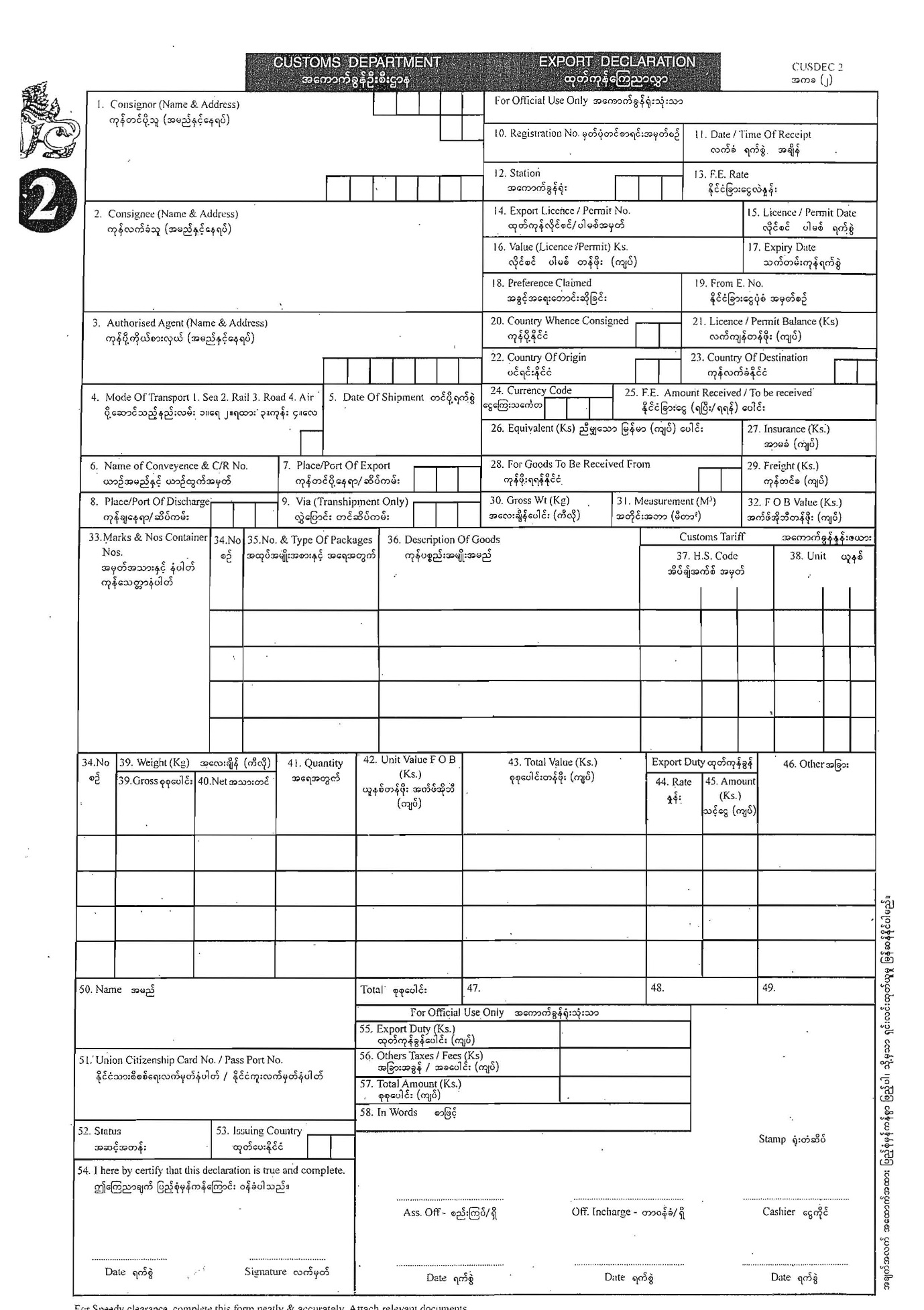 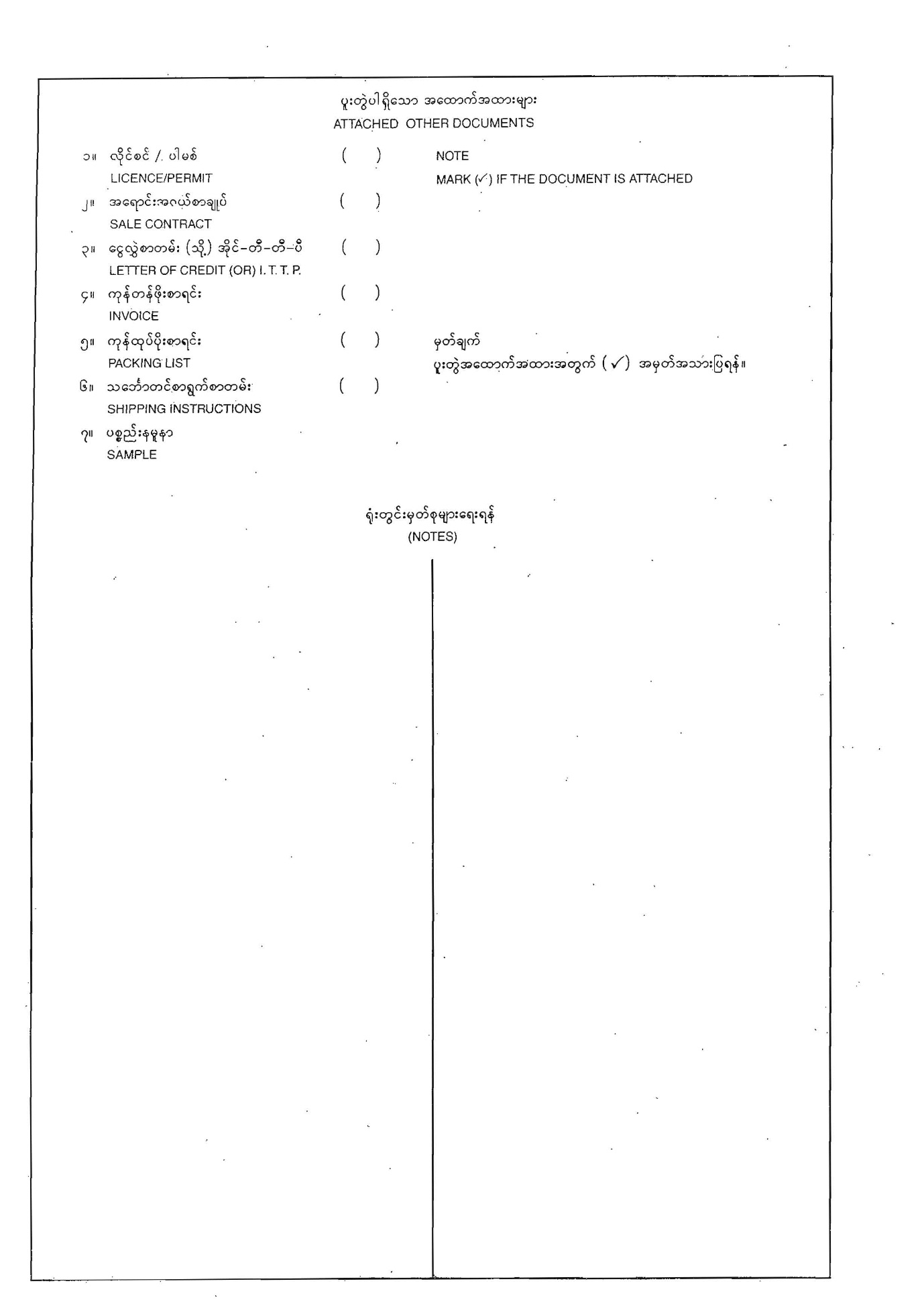 